5.2 – TRANSFORMATIONS OF SINUSOIDAL FUNCTIONSExamples:



Note: If  was negative, there would also be a reflection around the centre line (the graph would “start” at a minimum).
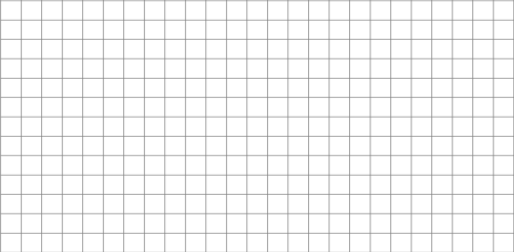 



Note: in each cycle, there are 4 easy points to plot (equidistant from one another): 1 max, 1 min and 2 x-intercepts. So, by dividing the period by 4, we know how “often” we are going to plot a point. That helps choosing our scale on the x-axis. In this example, dividing the period by 4 gives us . That’s how often we plotted a point. 
Note: We need to choose our scale on the x-axis so that the phase shift (starting point from our cycle) is easy to plot. So, we need something in common with the 4 easy points previously considered. In radians a common denominator will be the easiest. 
Example:  	
 	Combining all the transformations:
Determining an equation from a graph: Example: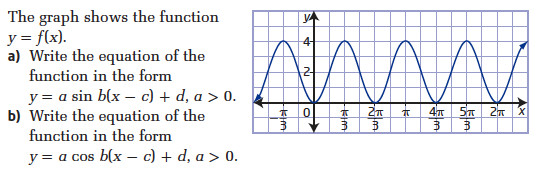 You can usually choose between a cos or a sin curve. The easiest is usually to pick the one that doesn’t involve a phase shift…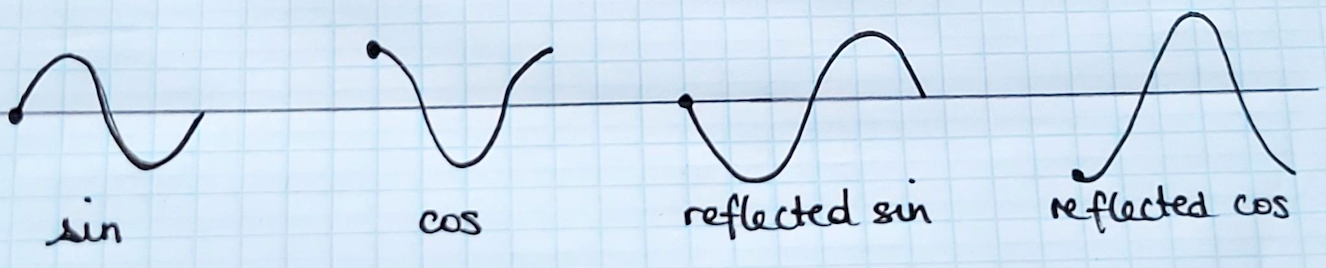 Your turn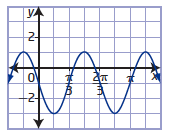 Hwk: p 250 # 1acef, 2acf, 3, 5 – 7, 9, 13 – 17, 22, 24.